HOS: informatie voor werkplekbegeleiders 2023-2024Versie 27 juni 2023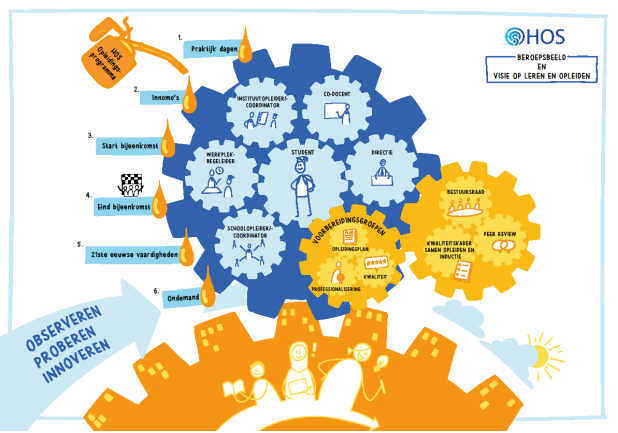 De Haagse Opleidingsschool (HOS) Binnen de HOS werken negen Haagse vo-scholen en drie lerarenopleidingen nauw samen om studenten op te leiden tot start- en stadsbekwame docenten in het voortgezet onderwijs. Binnen de HOS worden studenten voor een belangrijk deel op de werkplek opgeleid. Binnen de HOS maken studenten kennis met verschillende typen scholen, van vmbo en lwoo tot gymnasium.Pedagogisch didactisch vernieuwenPedagogisch didactisch vernieuwen staat centraal in de (opleidings-)activiteiten van de HOS. Binnen de HOS leren studenten om les te geven in een vernieuwende omgeving en dragen studenten zelf bij aan vernieuwing. We besteden binnen de HOS extra aandacht aan de 21ste eeuwse vaardigheden en met name aan de digitale vaardigheden van onze studenten.Observeren, proberen, innoverenStudenten observeren, proberen vernieuwingen in de praktijk uit, evalueren en passen waar nodig aan en werken hierbij nauw samen met hun werkplekbegeleider. We staan open voor de inbreng en ideeën van studenten en bieden ruimte voor proberen en experimenteren. Studenten vormen op die manier een impuls voor vernieuwing binnen onze scholen en lerarenopleidingen. Meer informatie over de lerarenopleidingen:Stagehandleiding ICLONStagehandleiding TU Delft/SECStudiemateriaal / handleidingen HRKalenders/factsheets voor studenten Hogeschool RotterdamDe Hogeschool Rotterdam heeft kalenders met daarin per onderwijsperiode op hoofdlijnen de belangrijkste informatie en mijlpalen per niveau. Ook is er een factsheet ontwikkeld over het traject van de deeltijd studenten. Deze kalenders zijn te vinden op de website van de HOS, zie:Niveau 2Niveau 3Niveau 4DeeltijdRelevante data in 2023-2024We organiseren een aantal momenten in het jaar waar we jullie als werkplekbegeleiders graag van harte voor uitnodigen. Hieronder staan de relevante data op een rij. Noteer deze vast in je agenda!HOS innomo: woensdag 13-09-2023, 15.00u-16.30u, Corbulo CollegeHOS afsluitende bijeenkomst + innomo, incl. BBQ: woensdag 12-06-2024, 14.30u-19.00u, Gymnasium SorghvlietIntervisie met werkplekbegeleiders op de school: de data/tijden volgen via jouw schoolcoördinator.Werkplekbegeleiderspanel HOS: data en tijden volgen.Het HOS opleidingsprogrammaBinnen de HOS worden studenten voor een belangrijk deel in de praktijk (40-50%) opgeleid, via het opleidingsprogramma van de HOS. Het opleidingsprogramma voor studenten bestaat uit de volgende onderdelen:Werkplekleren op school.Gezamenlijk op HOS-niveau (op wisselende HOS-locaties):Start- en afsluitende bijeenkomsten.Praktijkdagen.Innomo’s: innovatieve modules (gekoppeld aan de praktijkdagen).Intervisie (op de school en overkoepelend).HOS programmaboekje 2023-2024Het opleidingsprogramma voor studenten wordt uitgebreid toegelicht in het HOS programmaboekje 2023-2024. Het programmaboekje is te vinden op de HOS website: Opleiders | HOS | De Haagse opleidingsschool (scrol naar informatie & links). WerkpleklerenDe basis van het opleidingsprogramma bestaat uit het leren op de werkplek. Bij het leren op de werkplek worden studenten begeleid door hun werkplekbegeleider, schoolopleider en instituutsopleider. Zij stimuleren studenten om hun handelen te baseren en onderbouwen op basis van theoretische inzichten. De werkplekbegeleider is verantwoordelijk voor de eerstelijnsbegeleiding en opleiding van een student bij het werkplekleren in de dagelijkse praktijkRichtinggevende vragen voor werkplekbegeleiders t.b.v. het werkplekleren per niveau (t.b.v. het gesprek met de HR-student)Dit zijn vragen die je als werkplekbegeleider kunt stellen aan je HR-student (suggesties per niveau):Niveau 2Bij de start van het schooljaar:Wat hebben ze jou mee gegeven aan leerpunten bij de laatste beoordeling (ontwikkelpunten, aandachtspunten bij CGI)?Met welke kijkwijzers kan ik jouw lessen van feedback voorzien (o.a. de kijkwijzer van de HOS, de kijkwijzers van de HR over o.a. de lesstart, …)?Kun je mij vertellen wat je komend jaar moet doen? Wat moet je in juni allemaal gedaan hebben? Zullen we samen de handleiding doorspreken?Waar gaan we dit schooljaar mee beginnen?Per onderwijsperiode:Wat zijn je leervragen/leerplan voor de komende periode (bijv. alle leerlingen bij naam kennen, hoe houd je de aandacht van de leerlingen, oefenen met de lesstructuur (opening, kern, afronding), ..)?Welke HOS praktijkdagen en innomo’s zijn er de komende periode? Wat ga je tijdens de praktijkdagen kiezen en waarom?Na iedere HOS praktijkdag en innomo: wat heb je gedaan, wat heb je hiervan geleerd en hoe kun je dit een plek geven in je portfolio?Hoe kan ik jou helpen dit leerplan te voorzien van bewijzen voor het portfolio?Mag ik je (tussentijds) portfolio zien?Wanneer komt de schoolopleider langs (meestal oktober-november en in het voorjaar)? Heb je dit al afgesproken en wat is hiervoor nodig?Wanneer komt de instituutsopleider langs (meestal december-januari)? Heb je dit al afgesproken en wat is hiervoor nodig (bijv. tussentijds portfolio, dit is voorwaardelijk voor een bezoek)?Wanneer gaan we jouw les filmen (ter oefening) en nabespreken (bij voorkeur een keer in het najaar en voorjaar ter oefening)?Kun je mij duidelijk maken wat je in de komende periode voor de HR moet doen (o.a. het leerplan, de voorbeeldig uitgewerkte les, oefenen met ict in de lessen, …)?Je moet dit jaar veel oefenen met de de voorbeeldig uitgewerkte les. Wat heb je hiervoor nodig?Je moet vanaf onderwijsperiode 2 gaan lesgeven met ict. Wat ga je doen en wat heb je hiervoor nodig?Periode 4: voorbereiden op CGIMag ik je portfolio zien?Moet ik nog een leeras invullen?Wanneer heb je feedback nodig op je portfolio (veelal in april-mei)?Niveau 3Bij de start van het schooljaar:Wat hebben ze jou meegegeven aan leerpunten bij de laatste beoordeling (ontwikkelpunten, aandachtspunten bij CGI)?Met welke kijkwijzers kan ik jouw lessen van feedback voorzien (o.a. de kijkwijzer van de HOS, de kijkwijzers van de HR voor niveau 3)?Kun je mij vertellen wat je komend jaar moet doen? Wat moet je in juni allemaal gedaan hebben? Zullen we samen de handleiding doorspreken?Waar gaan we dit schooljaar mee beginnen?Eind periode 4 moet je geheel zefstandig een les kunnen geven. Wanneer is het nodig dat je oefent met alleen voor de klas staan, dus dat ik er niet bij ben in de klas? Hoe werken we hier dit jaar naartoe?Per onderwijsperiode:Wat zijn je leervragen/leerplan voor de komende periode (bijv. effectief klassenmanagement, activerende werkvormen, samenwerkend leren, onderwijsleertechnologie toepassen, ..)?Dit jaar ben je aan de slag met visievorming, gedifferentieerd lesgeven, activerende werkvormen, samenwerkend leren en taalgericht lesgeven. Hoe ziet dit er voor jou de komende periode uit, hoe ga je dit aanpakken en hoe kunnen we hiermee in de lessen gaan oefenen?Welke HOS praktijkdagen en innomo’s zijn er de komende periode? Wat ga je tijdens de praktijkdagen kiezen en waarom?Na iedere HOS praktijkdag en innomo: wat heb je gedaan, wat heb je hiervan geleerd en hoe kun je dit een plek geven in je portfolio?Hoe kan ik jou helpen dit leerplan te voorzien van bewijzen voor het portfolio?Mag ik je (tussentijds) portfolio zien?Wanneer komt de schoolopleider langs (meestal oktober-november en in het voorjaar)? Heb je dit al afgesproken en wat is hiervoor nodig?Wanneer komt de instituutsopleider langs (meestal december-januari)? Heb je dit al afgesproken en wat is hiervoor nodig (bijv. tussentijds portfolio, dit is voorwaardelijk voor een bezoek)?Wanneer gaan we jouw les filmen (ter oefening) en nabespreken (bij voorkeur een keer in het najaar en voorjaar ter oefening)?Kun je mij duidelijk maken wat je in de komende periode voor de HR moet doen (o.a.  activerente werkvormen, differentiëren, onderzoeksopdracht, de interventie taalgericht lesgeven, zorgstructuur binnen de school, doorverwijzen, …)?Periode 2: onderzoeksopdrachtJe moet een onderzoeksopdracht doen in de klas. Welk onderzoek ga jij doen en wat merk ik hiervan?Periode 3: taalgericht lesgeven en pedagogiekJe moet deze periode aan de slag met taalgericht lesgeven. Met welke interventie ga je aan de slag en wat heb je hiervoor nodig (o.a. feedback)?Welke opdracht ben je van plan te doen voor pedagogiek?Zou je een kleine aanstelling willen en aankunnen? Hoe staan jouw school- en instituutsopleider hierin? Periode 4: pedagogiek en voorbereiding op het CGIWat is de visie van de HOS? Wat is de visie van de school? Wat is jouw visie en hoe verhouden deze visies zich tot elkaar? Voer hierover het gesprek met de student.Mag ik je portfolio zien?Moet ik nog een leeras invullen?Wanneer heb je feedback nodig op je portfolio (veelal in april-mei)?Niveau 4De begeleiding is nu meer op afstand, de student oefent zelfstandig.Bij de start van het schooljaar:Wat hebben ze jou mee gegeven aan leerpunten bij de laatste beoordeling (ontwikkelpunten, aandachtspunten bij CGI)?Met welke kijkwijzers kan ik jouw lessen van feedback voorzien (o.a. de kijkwijzer van de HOS, de kijkwijzers van de HR voor niveau 4)?Hoe ziet jouw planning er voor komend jaar uit? Welke (grote) opdrachten moet je wanneer doen, wat is daarvoor nodig en wanneer?Hoe organiseren we komend jaar de begeleidingsgesprekken, omdat je komend jaar veel zelfstandig voor de klas staat?Wat heb je nog nodig aan begeleiding komend jaar? Wat zijn je wensen t.a.v. feedback?Periode 2:Heb je de basisstructuur van je portfolio al klaar? Hoe staat het ervoor?Is je klassenmanagement op orde?Wat doe je professioneel binnen de schoolorganisatie (o.a. ouderavond, schoolfeest, open dag, rapportvergadering, teamvergaderingen, …)? Waar wil je gaan werken, wat past bij jou? Welke scholen binnen de HOS spreken je aan en waarom? Hoe ga je dit aanpakken (o.a. banenmarkt)? Per onderwijsperiode:Hoe wil je toewerken naar je ‘go-les’?Hoe zorg je ervoor dat je eind mei je portfolio klaar hebt?Welke HOS praktijkdagen en innomo’s zijn er de komende periode? Wat ga je tijdens de praktijkdagen kiezen en waarom?Na iedere HOS praktijkdag en innomo: wat heb je gedaan, wat heb je hiervan geleerd en hoe kun je dit een plek geven in je portfolio?Waar sta je nu t.a.v. je portfolio? Mag ik eens meelezen? Ben je bijv. al met casus 1 bezig (meestal in periode 1-2)? Welke casussen ben je aan het maken, welke ideeën heb je daarover?Wanneer komt de schoolopleider en/of teamleider langs (meestal oktober-november en in het voorjaar)? Heb je dit al afgesproken en wat is hiervoor nodig?Wanneer komt de instituutsopleider langs voor de ‘go-les’ (meestal februari – maart)? Heb je dit al afgesproken en wat is hiervoor nodig (bijv. casus 1 moet klaar zijn)?Waar denk je over bij het afstuderen voor het vak? Welk vakdidactisch onderzoek ga je doen? Is het nog te koppelen aan onze school of vakgroep?DeeltijdAfhankelijk van het niveau en het traject van de deeltijd student, kan een mix van bovengenoemde vragen worden gesteld. Het is in ieder geval belangrijk om een plan en planning te maken met de student en dit ook met elkaar vast te leggen. Focuspunten werkplekleren: ‘kweekvijver voor talent’Binnen de HOS hebben we voor alle categorieën studenten focuspunten voor het werkplekleren geformuleerd; zie hieronder. Deze focuspunten kunnen studenten benutten in het gesprek met hun werkplekbegeleider, school- en instituutsopleider over hun ontwikkeling. Ook verwachten we van studenten dat zij in hun portfolio op deze focuspunten reflecteren.Hbo-studenten:Niveau 2: Verdiepen in ICT binnen de sectie.Wat gebeurt er buiten de lessen om. Buitenschoolse activiteiten. Hierbij betrokken zijn. Niveau 3: Verdieping in de zorg op de school.Onderwijs leerprogramma’s. Niveau 4: Managementstructuur van de school onderzoeken.Vierdejaars als buddy voor de 2de jaars op school (beiden aanwezig op de woensdagen). Wo-studenten:Ontdekken van jouw talent tijdens het geven van de les (minor / master).Onderwijs leerprogramma’s (minor / master).Verdiepen in ICT binnen de sectie (master).Verdieping in de zorg van de school (master). HOS KijkwijzerOm de ontwikkeling van studenten te stimuleren, gebruiken we voor lesobservaties binnen de HOS onderstaande kijkwijzer.HOS startbijeenkomstOp twee momenten per schooljaar (september, februari) vindt een startbijeenkomst plaats voor de studenten die binnen de HOS starten met hun praktijkperiode (hbo en wo). Tijdens de startbijeenkomsten is er ruimte voor kennismaking en gaan studenten aan de slag met informatie verzamelen over het stagetraject: hoe ziet jouw stagetraject er de komende periode uit? De HOS startbijeenkomsten vinden in 2023-2024 plaats op:Septemberstart wo + hbo niveau 2, 3, 4:Woensdag 13-09-2023, 11.00u-16.30u, Corbulo College (gecombineerd met de HOS innomo)Februaristart wo:Woensdag 07-02-2024, 08.30 - 17.00u, Gymnasium Sorghvliet (middag op de eigen stageschool)JaarplanningTijdens de startbijeenkomst gaan de studenten aan de slag met de concrete planning voor hun praktijkdeel in de komende periode. De studenten krijgen de opdracht om dit door te spreken met hun werkplekbegeleider. Vraag de studenten hiernaar en spreek ze er gedurende het traject ook op aan.HOS afsluitende bijeenkomst en innomoIeder schooljaar sluit de HOS het schooljaar feestelijk af met alle betrokkenen tijdens de afsluitende bijeenkomst (inclusief BBQ), in combinatie met de HOS innomo. Tijdens deze bijeenkomst is er een inspirerende lezing, is er veel ruimte voor uitwisseling, krijgen studenten de gelegenheid hun resultaten te presenteren en wordt de jaarlijkse HOS innovatieprijs uitgereikt!De HOS afsluitende bijeenkomst vindt in 2023-2024 plaats op:Woensdag 12-06-2024, 14.30u-19.00u, Gymnasium SorghvlietHOS doorstroomformulier Indien een student wordt doorgeplaatst naar een nieuwe school binnen de HOS, stelt de student aan het eind van het studiejaar (in samenspraak met je werkplekbegeleider, schoolopleider en instituutsopleider) in het HOS doorstroomformulier een overzicht op met daarin de sterke kanten, ontwikkelpunten en leerdoelen voor het komend jaar. De student neemt dit doorstroomformulier op in het portfolio. De student is er zelf voor verantwoordelijk om dit te delen en bespreken met de nieuwe werkplekbegeleider en schoolopleider. Desgewenst kan contact worden opgenomen met de werkplekbegeleider en/of schoolopleider van de vorige school.Het doorstroomformulier is te downloaden via onze website.HOS praktijkdagenIn 2023-2024 organiseert de HOS in totaal vier praktijkdagen. Alle studenten binnen de HOS (wo en hbo-niveau 2, 3 en 4) worden geacht hierbij aanwezig te zijn.In de praktijkdagen maken studenten zelf een keuze uit de bijeenkomsten die zij op dat moment willen volgen, passend bij hun leervragen en -doelen. De HOS praktijkdagen vinden in 2023-2024 plaats op:Woensdag 27-09-2023, 10.00u-15.45u, Roemer Visscher CollegeWoensdag 29-11-2023, 10.00u-15.45u, Heldring Business SchoolWoensdag 14-02-2024, 10.00u-15.45u, Segbroek CollegeWoensdag 24-04-2024, 10.00u-15.45u, s-Gravendreef College LeidschenveenDe intervisiebijeenkomsten voor studenten / stagebegeleiding op de scholen vindt in 2023-2024 plaats op:Woensdag 04-10-2023 Woensdag 06-12-2023 Woensdag 28-02-2024Woensdag 15-05-2024De praktijkdagen bestaan uit werk- en intervisiebijeenkomsten:Werkbijeenkomsten: in de werkbijeenkomsten wordt er gewerkt aan praktische oefeningen die studenten sterker en bewuster maken voor de klas. Studenten leren van en met elkaar om in de praktijk te kunnen groeien. In de bijeenkomst maken we steeds de verbinding tussen theorie en praktijk. Intervisie: het doel van intervisie is om studenten te ondersteunen in hun professionele identiteitsontwikkeling (wat voor docent wil ik worden, welke ontwikkeling moet ik nog doormaken en welke stappen zijn hiervoor nodig). Tijdens de vier praktijkdagen zijn er overkoepelende intervisiebijeenkomsten op HOS niveau. Daarnaast wordt er op schoolniveau intervisie voor studenten georganiseerd. Tijdens de praktijkdagen kunnen studenten kiezen uit werk- en intervisiebijeenkomsten in de volgende lijnen:21e eeuwse vaardigheden 21e eeuwse vaardigheden en opbrengstgericht werkenInnovatie in de klasBlended lerenGesprekstechniekenGesprekstechnieken Pedagogische professionaliseringBasis op ordeDe docent als podiumkunstenaar Lesgeven op het vmbo Passend onderwijs:Inzicht in de zorg op een vmboInzicht in de zorg op een gymnasium Passend onderwijs: verdiepingKijkje in het mentoraatOmgaan met rouw en verlies in de klas Urban education Hoe bespreek ik delicate onderwerpen?Didactische professionaliseringSmart toetsenDe leerling in beeld: activerende werkvormen (basis en verdieping)Formatief handelen: basis en verdiepingRTTI Differentiatie De dynamische/actieve lesProfessionaliseringVisie op leren Met welk leerlingprofiel vertrekken de leerlingen van onze scholen?Debatteren op het vmbo Onderwijsethiek Je grenzen bewaken tijdens de les In gesprek met je werkplekbegeleider, werkgever of collega Hoe plaats ik mij binnen de organisatie van een school De stap naar een baan in het onderwijs Intervisie en begeleidingIntervisie gericht op uitwisseling/reflectie Niveau 2 / 3 / 4: stagebegeleiding en werken aan je portfolio onder begeleiding van de instituutsopleiderWorkshops naar behoefte van studentenInnomo’s (innovatieve modules)De zogenaamde innomo bijeenkomsten vormen een belangrijke impuls voor vernieuwing binnen de HOS. Er vinden jaarlijks diverse HOS innomo’s plaats voor alle betrokkenen binnen de HOS: studenten, docenten, opleiders, begeleiders en leidinggevenden.  Deze innomo’s zijn innovatieve modules in de vorm van workshops rondom de pijlers in onze visie: pedagogisch en didactisch vernieuwen. De innomo’s vinden in 2023-2024 plaats op (gekoppeld aan de start- en afsluitende bijeenkomst):HOS innomo: woensdag 13-09-2023, 15.00u-16.30u, Corbulo CollegeHOS afsluitende bijeenkomst + innomo, incl. BBQ: woensdag 12-06-2024, 14.30u-19.00u, Gymnasium SorghvlietTerugkoppeling over praktijkdagen en innomo’s aan de werkplekbegeleiderWe vragen de studenten om een terugkoppeling te geven aan hun werkplekbegeleider over de modules/workshops en innomo’s die zij hebben gevolgd, wat zij hiervan hebben geleerd en hoe zij dit toepassen in de praktijk. On-demand programmaEen aantal van de praktijkmodules van de Haagse opleidingsscholen voor VO kunnen studenten ook digitaal volgen.Welke modules zijn in 2023-2024 online beschikbaar?Basis ICT in de klas (HOS)ICT de leerling in beeld (HOS) Formatief handelen (OSH) De zes rollen van de docent (OSH)  Hoe schrijf ik een portfolio Studenten kunnen van alle modules gebruik maken. In het komend schooljaar worden er nog meer modules ontwikkeld en toegevoegd aan de on-demand omgeving in LessonUp.Deze online modules zijn bedoeld voor:Deeltijd studenten die niet bij de praktijkdagen aanwezig kunnen zijn.Voltijd studenten die zich als aanvulling op de praktijkdagen in bepaalde onderwerpen willen verdiepen. Let op: deelname aan de praktijkdagen is verplicht; de online modules zijn geen vervanging hiervan!Het on-demand programma en het portfolioVoor alle studenten geldt dat de on-demand modules helpen bij het maken van het portfolio: iedere module heeft opdrachten die je kunt verwerken in je portfolio, en er is een specifieke module: hoe maak ik een portfolio?Hoe maken studenten gebruik van het on-demand programma?Om de modules via LessonUp te kunnen volgen, hebben studenten een voucher nodig.Dit is: LU-784-899-546 De instructie over het gebruik van het on-demand programma kun je hier bekijken: https://youtu.be/PTgLmMBJcLQBeoordelingDe ontwikkeling van de student wordt gevolgd door het opleidingsteam van de school (werkplekbegeleider, schoolopleider) en de instituutsopleider van de lerarenopleiding. Op vaste momenten worden de studenten beoordeeld door het instituut, in samenspraak met de school. Bij de beoordeling zijn de volgende personen betrokken:de student zelf;de schoolopleider (mede-beoordelaar, adviserende rol): vormt een objectief en onafhankelijk oordeel over het functioneren van de student, verzamelt hiervoor de benodigde informatie (werkplekbegeleider, lesbezoek);de werkplekbegeleider: informeert de schoolopleider (gevraagd en ongevraagd) over de voortgang van de student en geeft advies ten aanzien van de beoordeling;de instituutsopleider/assessor (eindverantwoordelijk): vormt het eindoordeel over de student, neemt het oordeel van de schoolopleider zeer serieus. HOS certificaatAls studenten hebben deelgenomen aan het HOS opleidingsprogramma, dan krijgen zij hiervoor bij afronding van hun opleidingstraject een HOS certificaat als bijlage bij het diploma. Rollen en verantwoordelijkheden bij beoordelingBij de beoordeling zijn binnen de HOS de volgende personen betrokken:de student zelf;de schoolopleider (mede-beoordelaar, adviserende rol): vormt een objectief en onafhankelijk oordeel over het functioneren van de student, verzamelt hiervoor de benodigde informatie (werkplekbegeleider, lesbezoek);de werkplekbegeleider: informeert de schoolopleider (gevraagd en ongevraagd) over de voortgang van de student en geeft advies ten aanzien van de beoordeling;de instituutsopleider/assessor (eindverantwoordelijk): vormt het eindoordeel over de student, neemt het oordeel van de schoolopleider zeer serieus. Meer weten over de HOS, nieuws volgen en de meest actuele documenten downloaden?Bezoek onze website: www.haagseopleidingsschool.nl Wat wordt verwacht van de werkplekbegeleider?Studenten worden in de HOS begeleid en opgeleid door de werkplekbegeleider, schoolopleider, instituutsopleider en co-docent. De werkplekbegeleider is verantwoordelijk voor de eerstelijnsbegeleiding en opleiding van een student bij het werkplekleren in de dagelijkse praktijk. De werkplekbegeleider informeert de schoolopleider van zijn/haar school over de voortgang van de student. De schoolopleider stemt regelmatig af met de instituutsopleider. Meer weten over de taken als werkplekbegeleider? Klik hier.De student is zelf verantwoordelijk voor de eigen planning en informeert de werkplekbegeleider hierover. Je hoeft dus als werkplekbegeleider niet de gehele handleiding van het instituut door te nemen. Het is belangrijk dat de student je hierover informeert. Als werkplekbegeleider kun je de planning regelmatig met de student doorspreken. Tip: plan regelmatig planningsgesprekken met de student in, waarin jullie deze planning met elkaar doornemen.Facilitering begeleiding studentenAls wpb-er krijg je vanuit de HOS uren voor de begeleiding van studenten. Ter illustratie:Hogeschool Rotterdam: voltijd HBO-student niveau 2: 36 uur facilitering, komen op maandag en woensdag.ICLON: Master WO DIO 1-jarig: 36 uur facilitering, komen op dinsdag, woensdag, donderdag en vrijdag.TrainingProfessionalisering is van groot belang voor de kwaliteit van opleiding en begeleiding. Daarom investeert de HOS in professionalisering van alle betrokkenen. Alle werkplekbegeleiders binnen de HOS volgen een wpb-training of gaan deze volgen. In deze training word je geprofessionaliseerd in de coaching en begeleiding van studenten. Aan het eind van de training krijg je een certificaat. NB: Als je al een wpb-training of een vergelijkbare training of cursus hebt gevolgd, is het uiteraard niet nodig om de wpb-training te volgen. Stem hierover af met je schoolcoördinator en/of directeur. In dit geval is een opfrisbijeenkomst voldoende.Aanvullend op de basistraining biedt de HOS naar behoefte verdiepende wpb-trainingen en cursussen aan. Facilitering voor de wpb-trainingVoor het volgen van de wpb-training krijg je als werkplekbegeleider 25 uur. Dit is gebaseerd op in totaal 5 trainingsbijeenkomsten van 3 uur en 2 uur voorbereiding/uitwerking per bijeenkomst. Deze facilitering wordt bekostigd door de school.De HOS-training wordt in-company gegeven door de HR en ICLON. Beide trainingen zijn inhoudelijk op elkaar afgestemd en vragen dezelfde totale tijdsinvestering (25 uur).Hoeveel uren moeten studenten lesgeven tijdens het praktijkdeel?Voor ICLON studenten: 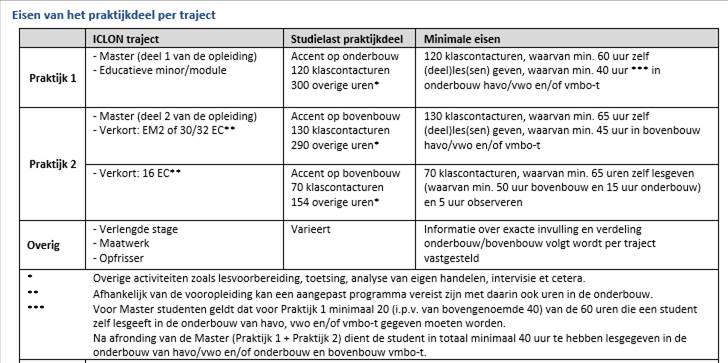 Voor TU Delft/SEC studenten:Zie: Stagehandleiding TU Delft/SECVoor HR studenten:Jaar 2 (heel jaar 2 dagen stage): Tot de herfstvakantie observeren, gewenning eerste delen van lessen en daarna 2 - 4; tweede deel van het jaar 4 – 6 lessen (van 50 min). Jaar 3 (heel jaar 2 dagen stage) Circa 4-6 lessen per week  Bij aanstelling niet meer dan 0,3 fte én een beschikbare wpb-er (begeleiding in de klas). Deze studenten moeten een hele les van 80 min kunnen verzorgen.Jaar 4 (heel jaar 2 tot soms 3 dagen bij grote vakken) 6 – 8 lessen. Aanstelling niet meer dan 0,4 fte (wpb-er op afstand beschikbaar). Studenten geven in dit jaar vooral zelfstandig les.Facilitering werkplekbegeleider per student per schooljaar per categorie student*Bij de flexibele trajecten geldt een maximum van 36 uur per WPB, per praktijkperiode. Stagedagen per instituut Begrippenlijst HOS Werkplekbegeleider (school): begeleidt de student bij het werkplekleren in de dagelijkse praktijk (eerstelijns ondersteuning). In de praktijk wordt de werkplekbegeleider ook wel de vakcoach of werkplekcoach genoemd. Schoolopleider (school): treedt op als ‘algemeen’ begeleider en opleider van de studenten. Deze functionaris wordt in de praktijk ook wel ‘BoS’ (begeleider op school) genoemd. Co-docent: ontwikkelt en verzorgt onderdelen van het HOS opleidingsprogramma en/of van HOS professionaliseringsactiviteiten (zoals de wpb-training), in nauwe samenwerking en afstemming met instituutsopleiders en/of -trainers. Schoolcoördinator (school): vervult, naast de rol als schoolopleider, een coördinerende rol op de school op het gebied van samen opleiden en professionaliseren (o.a. inventarisatie stageplaatsen, professionalisering werkplekbegeleiders en schoolopleiders, afstemming met lerarenopleidingen en management, etc.). Instituutsopleider (instituut): medewerker van het opleidingsinstituut die de student begeleidt bij de competentieontwikkeling en eindverantwoordelijk is voor de beoordeling. De schoolopleider heeft in de meeste scholen ook een taak in het begeleiden van startende docenten. In de praktijk wordt deze functionaris ook wel BiS, instituutsbegeleider, supervisor of vakdidacticus genoemd. Instituutscoördinator (instituut): medewerker van het opleidingsinstituut die overzicht heeft op de activiteiten die uitgevoerd worden in de scholen, regelmatig contact heeft met de schoolcoördinatoren en verantwoordelijk is voor kwaliteitsbewaking van het onderwijs dat in de vo-partnerscholen wordt verzorgd. In de praktijk wordt deze functionaris ook wel regiomanager of stagecoördinator genoemd. Stagecoördinator (HOS): coördineert de stages binnen de HOS, o.a. inventariseert en verdeelt de beschikbare stageplaatsen en stemt hierover af met de scholen en instituten binnen de HOS. Programmamanager (HOS): is verantwoordelijk voor de dagelijkse leiding van de HOS en geeft sturing aan de procesmatige en inhoudelijke ontwikkeling van de HOS en de borging van de gemeenschappelijkheid. Innomo: innovatieve modules als centrale pijlers in de opleidings- en professionaliseringsactiviteiten. Er vinden jaarlijks diverse HOS-bijeenkomsten plaats voor alle betrokkenen binnen de HOS: van student tot schoolleider, van student tot starter, van wpb-er tot schoolopleider. Deze innomo’s zijn innovatieve modules in de vorm van workshops rondom de pijlers in onze visie: pedagogisch en didactisch vernieuwen.1e rol: GASTHEER: stemt af op leerlingen+++0opmerkingNoem de leerling bij de naam (maakt contact)Is zichtbaar en duidelijk aanwezig (leiderschapsgedrag)Geeft het voorbeeld (toegankelijk, benaderbaar, vriendelijk)Zorgt dat de leerling klaar is om te kunnen startenZet de leerlingen aan tot onderzoeken (wat heb je voor dit onderwerp nog nodig aan kennis en vaardigheden)2e rol: PRESENTATOR: vangt en houdt de aandacht vastVangt de aandacht van de leerling (1e overtreder)Kan de aandacht van de leerling gedurende de start van de les vasthoudenKondigt het doel en de inhoud van de les aanVertoont leiderschapsgedrag (staat stevig en congruent voor de klas)Houdt de aandacht van de leerlingen vast in de les, zet daarbij (digitale) hulpmiddelen in passend bij het leerdoel en de context (klas, school)3e rol: DIDACTICUS: geeft instructie en zet leerlingen aan het werkMotiveert de leerling voor de les, de leertaken, het vak door begrijpelijke uitlegGeeft de complete instructie met controle, checkt of het goed is overgekomen bij de klasZet de leerling snel aan het werkGebruikt passende werkvormen (met samenwerken)Geeft de leerling zinvol feedback op zijn werkStoort het leren niet en kijkt hoe er gewerkt wordtGeeft les op hun niveau van de klas (vraagt niet te veel of te weinig)Richt zich op leren, laat het zichtbaar/hoorbaar makenToont creativiteit, durft te experimenteren4e rol: PEDAGOOG: zorgt voor veiligheid en grijpt inZorgt voor een veilige sfeer door het gewenste gedrag te benoemenNeemt de leerling serieus, kent ze, toont respect voor leerlingCorrigeert ongewenst gedragGeeft complimenten waar mogelijk en beperkt strafLaat zijn gevoelens zien (kan beheerst boos worden)Identificeert probleemgedrag snel en accuraat en reageert eropHanteert de voor ieder bekende normen/regels rechtvaardigLaat leerling delen in verantwoordelijkhedenBlijft tijdens de voorbereiding en gedurende de les proberen om pedagogisch op een creatieve manier aan te sluiten op wat de klas nodig heeft5e rol: AFSLUITER: sluit de les goed afSluit de les op tijd af, laat opruimen en inpakkenGeeft duidelijke instructie over het gewenste gedrag van leerlingRondt de les inhoudelijk af door een samenvatting/overzicht van de lesEvalueert de les procesmatigToetst met behulp van (digitale) hulpmiddelen of de lesdoelen zijn gehaaldVraagt aan leerlingen gericht feedback t.b.v. de voorbereiding van de volgende les6e rol: DE COACH: weet de leerling te coachenLaat zien dat hij/zij de leerlingen goed kent (achtergrond, etc)Geeft geen antwoorden in dialogen met leerlingen, maar stelt vooral vragenVraagt regelmatig wat de leerling wil gaan leren, welke stappen hij gaat zetten, etc.Laat de leerling tijdens de lesafsluiting reflecteren op de leerdoelen, hoe die bereikt zijn en wat de volgende stap zou kunnen zijn.Laat zien dat hij goed op de hoogte is van verschillen tussen de leerlingen; speelt daar (creatief) op inStimuleert bij leerlingen het eigenaarschap van het leerprocesHet partnerschap Haagse Opleidingsschool (HOS)De scholen:Christelijk Gymnasium Sorghvliet (gymnasium): categoraal gymnasium met een breed aanbod vakken (naast Grieks en Latijn zoals op alle gymnasia): m&o, techniek, Chinees als examenvak, filosofie als examenvak. Nadruk op vernieuwend onderwijs en het bevorderen van zelfstandigheid.Corbulo College (Lucas Onderwijs, vmbo, lwoo): kleinschalige school voor doe-onderwijs, voornamelijk op het gebied van techniek, technologie en design.Diamant College (Lucas Onderwijs, vmbo, lwoo, mavo en isk): school met drie pijlers: talentontwikkeling, LOB en uitstel van keuze. Er zijn veel combinatieklassen. Streven is om het maximale uit de leerlingen te halen. Er is een breed spectrum naast de avo-vakken. Ze bieden het profiel Dienst & Product aan. Ook zijn er 10 talenturen door leerlingen zelf in te vullen, bijv. robotica, natuur, koken, mode en design.Heldring Business School (Lucas Onderwijs, vmbo basis-kader-tl/mavo): de school heeft een groot netwerk en goede afspraken met andere scholen, waardoor ze via zij-instroom leerlingen binnen kunnen halen die zij nieuwe kansen kunnen bieden. De school is goed in het opstromen van leerlingen. Ze denken niet vanuit de inspectiekaders maar vanuit de leerling. De school biedt de profielen Zorg & Welzijn en Economie & Ondernemen in de bovenbouw.Roemer Visscher College (Scholengroep Den Haag Zuid West, vmbo, lwoo): typische grootstedelijk vmbo, vooral basis en kader, relatief kleine tl afdeling. Visie is leren door te doen en leren kiezen. Het streven is praktijkgericht les te geven.Segbroek College (VO Haaglanden, mavo, havo, vwo): grote school met een diverse leerlingenpopulatie. Topsportschool (LOOT-school), WON-school (Wetenschapsoriëntatie Nederland), cultuurprofielschool, gericht op onderzoekend leren en leren onderzoeken, talentprogramma’s voor leerlingen op allerlei gebieden: muziek, dans, theater, technologisch design;‘s-Gravendreef College Leidschenveen (Scholengroep Spinoza, vmbo, havo). Visie op leren: eigenaarschap en zelfstandigheid bij leerlingen, activerende didactiek. Twee pijlers: 21st century skills en meer keuzevrijheid voor leerlingen (gericht kiezen in verbreding en verdieping).‘s-Gravendreef College Leidschendam (Scholengroep Spinoza, vmbo): kleinschalige vmbo-school met de profielen Zorg en Welzijn, Economie en ondernemen en Dienstverlening en Producten. Kleinschalig, enthousiast team. Onderwijs is uitdagend en activerend middels 21 eeuwse vaardigheden en ICT.Pieter Groen (Stichting Andreas College, vwo, havo, vmbo-t). Pieter Groen is een scholengemeenschap voor (tweetalig) mavo, havo en vwo in Katwijk. Wij zijn een school in ontwikkeling: Science, Engels en internationalisering zijn belangrijke pijlers in school. ICT is/ondersteunt belangrijke innovatie. Eigenaarschap en maatwerk zijn voor zowel leerlingen als personeel belangrijke uitgangspunten.Dalton Den Haag (VO Haaglanden, havo, vwo, gymnasium, tto): onze school bestaat in 2025 honderd jaar. De school is gevestigd in een monumentaal pand aan de Aronskelkweg. Als je de school binnen loopt, zie je leerlingen zelfstandig of samen werken in de nissen. Leerlingen (jong en oud) kennen elkaar doordat ze elkaar tegenkomen in daltonuren, het tutoraat of het leerlingmentoraat. De sfeer tussen leerlingen en leraren is ongedwongen.  De instituten:Hogeschool Rotterdam, Instituut voor Lerarenopleidingen (hbo): focus op vakmanschap en meesterschap; de samenwerking met het werkveld staat voorop;Universiteit Leiden, ICLON (wo): veel aandacht voor verbinding praktijk, wetenschap en professionele ontwikkeling, in nauwe samenwerking met het werkveld;TU Delft, SEC (wo): gespecialiseerd in het opleiden van docenten voor de bèta-vakken, tweejarige master bestaande uit een vakwetenschappelijk en beroepsgericht deel.Meer weten?Voor een volledig overzicht van de faciliteringsafspraken, klik hier.Voor een volledig overzicht van de stagedagen, klik hier.De werkplekbegeleider binnen de HOSDe werkplekbegeleider is verantwoordelijk voor de begeleiding en opleiding van een student bij het werkplekleren in de dagelijkse praktijk. Het betreft activiteiten die betrekking hebben op de eerstelijnsondersteuning van de student op de werkplek. De werkplekbegeleider houdt de schoolopleider op de hoogte van de voortgang van de student. De HOS-scholen borgen dat de taken van de werkplekbegeleider worden uitgevoerd binnen de school. Er kunnen verschillen tussen de scholen bestaan met betrekking tot de verdeling van de taken tussen de functionarissen die op de school zijn aangesteld voor de opleidingsschool.KerntaakDe werkplekbegeleider vervult de volgende kerntaak binnen de HOS (gebaseerd op de adviesnotitie Adviescommissie ADEF, 2013):het begeleiden van studenten bij het werkplekleren in de dagelijkse praktijk.Taken van de werkplekbegeleiderDe student wegwijs maken binnen de vaksectie, fungeren als klankbord en vraagbaak. Voeren van voldoende begeleidingsgesprekken met de student (wo-studenten: wekelijks, hbo-studenten: tweewekelijks).Inzetten van verschillende begeleidingsstijlen, passend bij eigenschappen en opleidingsfase van de student. Zich via de student verdiepen in de stageleerlijn, opdrachten/leerwerktaken, leerdoelen en de stage-eisen van de student; de student is hiervoor verantwoordelijk.Observeren van lessen van de student en het invullen van lesobservaties.Constructief feedback geven aan de student, gevraagd en ongevraagd, onder andere op het persoonlijk ontwikkelplan / leerwerkplan van de student. Voortgang in het leerproces en onderzoek van de student volgen, signaleren van eventuele stagnatie of andere belemmeringen in het leerproces.Adviseren van de schoolopleider/schoolcoördinator en, waar nodig en in overleg, de instituutsopleider over de voortgang en de beoordeling van de student. Organiseren van geschikte leerervaringen / ontwikkelmogelijkheden voor de student in de klas, bijv. bij collega’s in het team / de vaksectie (de werkplekbegeleider blijft aanspreekpunt).Studenten voldoende ruimte en gelegenheid bieden om pedagogisch en didactisch te onderzoeken en vernieuwen.Samenwerken met de schoolopleider(s) en andere werkplekbegeleiders.Reflecteren en professionaliseren in de rol van werkplekbegeleider.Uren WPB per student per schooljaarCategorie 1 (36/24)Voltijd hbo leerjaar 2+336Master wo-DIO-1jarig36Master wo-DIO-2jarig36kopopleiding hbo36Categorie 2 (36/14)Voltijd hbo leerjaar 4 Lio36Categorie 3 (maatwerk)Zij-instromers 36Hogere of andere bevoegdh.36Flexibele trajecten (o.a. wo minoren, modules, deeltijd flex)*0,5 per stagedagINSTITUUTMAANDAGDINSDAGWOENSDAGDONDERDAGVRIJDAGHogeschool RotterdamEen onderwijsperiode kent 7 a 8 lesweken en 2 toetsweken. In deze toetsweken zijn studenten vrijgesteld van stage.Voltijd leerjaar 2 (onderwijsperiode 1-4)Voltijd leerjaar 2 (onderwijsperiode 1-4)Hogeschool RotterdamEen onderwijsperiode kent 7 a 8 lesweken en 2 toetsweken. In deze toetsweken zijn studenten vrijgesteld van stage.Voltijd leerjaar 3 (onderwijsperiode 1-4)Voltijd leerjaar 3 (onderwijsperiode 1-4)Hogeschool RotterdamEen onderwijsperiode kent 7 a 8 lesweken en 2 toetsweken. In deze toetsweken zijn studenten vrijgesteld van stage.Voltijd leerjaar 4 (onderwijsperiode 1-4)Voltijd leerjaar 4 (onderwijsperiode 1-4)ICLONICLONICLONICLONICLONTU Delft TU DelftTU DelftTU Delft TU Delft